REQUEST FOR SBA BUSINESS APPRAISALPlease indicate your chosen report type (Complete or Restricted) and turnaround time by checking the corresponding box in the pricing grid below.  There is additional information about the report types on the following page:  Appraiser Signature   DN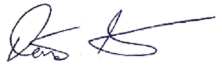  Date:       [      ]               	   	        	                         Date:       [  ]                 *Electronic signature represented by printed name followed by initials, e.g. “Dennis Nisbet DN” is considered valid.Please see the following page for the Scope of Work The following identifies a few important differences between complete and restricted-use reports as defined by the Uniform Standards of Professional Appraisal Practice (USPAP):A complete Appraisal Report is the highest level of report; it is the most thorough and complete in terms of written analysis, review, discussion and presentation of information.  Although there is disagreement among business appraisers and lenders, it is our opinion that a complete Appraisal Report provides the lender with the greatest degree of protection in relation to the validity and value of the SBA guarantee.Restricted Use Reports do not require the same degree of presentation and discussion as complete reports, and they typically abbreviate and sometimes even omit certain sections.  Until the SBA clarifies its position, we will provide Restricted Use Reports for those lenders seeking to reduce their borrowers’ costs.Special Instructions/Comments (include additional information below or attach another page if needed)Client:Name:  Title:  Lender:  Address:     Phone:     Email:     Date:  Please Enter Target Company & Applicant Info Here:Email:  Company Name: Phone: Applicant: Loan #: Complete ReportComplete ReportRestricted ReportRestricted ReportSize and Scope of AnalysisTurnaround* Turnaround* Turnaround*Turnaround*7 Days21 Days5 Days14 DaysRevenues under $10M $4,000   $3,300   $2,800    $2,500  Revenues over $10M $4,800    $4,000    $3,200    $2,800  Lender Signature*[ ]